OBAVIJEST KORISNICIMA USLUGE CRPLJENJA SABIRNIH JAMA NA PODRUČJU OPĆINE BILJETemeljem Javnog poziva za podnošenje prijava za uslugu prikupljanja otpadnih voda iz sabirnih jama, URBROJ: 042/1-2022  od  23. veljače 2022. za sklapanje Ugovora o korištenju objekta prihvatnog okna u Bilju (na kčbr. 753/2, k.o. Bilje) radi pružanja usluge  crpljenja, prikupljanja i zbrinjavanja u prihvatno okno otpadnih voda iz individualnih sustava odvodnje kućanstva (septičkih/sabirnih jama) kod potrošača (fizičkih osoba) koji nisu priključeni na sustav javne odvodnje, odabrani su slijedeći prijavitelji-gospodarski subjekti:Cijenu pražnjenja i odvoza  odabrani prijavitelji-gospodarski subjekti naplaćuju izravno od potrošača. Odabrani prijavitelji-gospodarski subjekti dužni su pražnjenje i odvoz otpadnih voda pružati potrošačima (kućanstvima, fizičkim  osobama) sa područja Općine Bilje pod jednakim uvjetima, a na zahtjev potrošača koji naručuje uslugu pražnjenja i odvoza otpadnih voda.Vodoopskrba d.o.o.VODOOPSKRBA d.o.o. za obavljanje komunalnih djelatnostiDarda, Sv. I. Krstitelja 101www.vodoopskrba-darda.hr OIB: 67820151229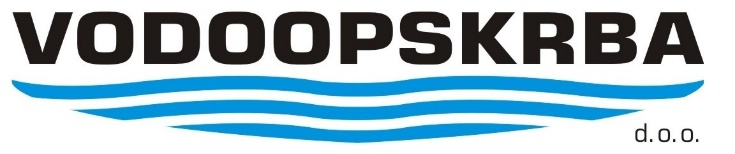 IME I PREZIME/ NAZIV ADRESA/SJEDIŠTE KONTAKT TELEFONKOMUNALNO BILJE D.O.O.Kralja Tomislava 94, Bilje031/750-427FERENC ERNEŠandora Petefija, Vardarac091/784-6179